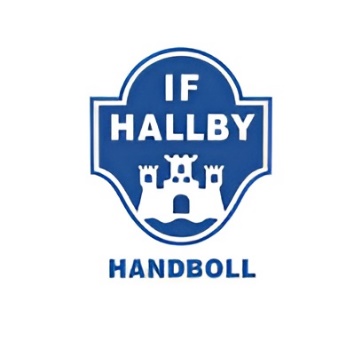 Bäste medlem i IF Hallby handboll!Vi kommer nu att sälja IF Hallby-Lotten (SPORTLOTTEN). Det är en mycket lättsåld och prisvärd lott som innehåller 4 fina ingredienser:Dubbel skraplott – med fina vinstchanser där man kan vinna både bilar, resor och kontanter. De mindre vinsterna löser man enkelt in i matbutiker.Fysiska rabattkuponger = Pengarna tillbaka direkt! – På baksidan finns fyra fantastiska rabatterbjudanden från några partners. På en enda kupong har man fått tillbaka pengarna på lotten.Rabatthäfte i mobilen ingår – ta del av massor med fina rabattkuponger från företag, inte bara härifrån utan i hela Sverige!Lottpriset är 50 kr och ni får vardera 10 lotter. Senast den 22 mars redovisar ni pengarna till lagets lotteriansvarige.Med vänlig hälsningHallby Handboll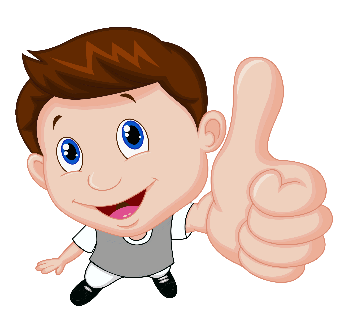 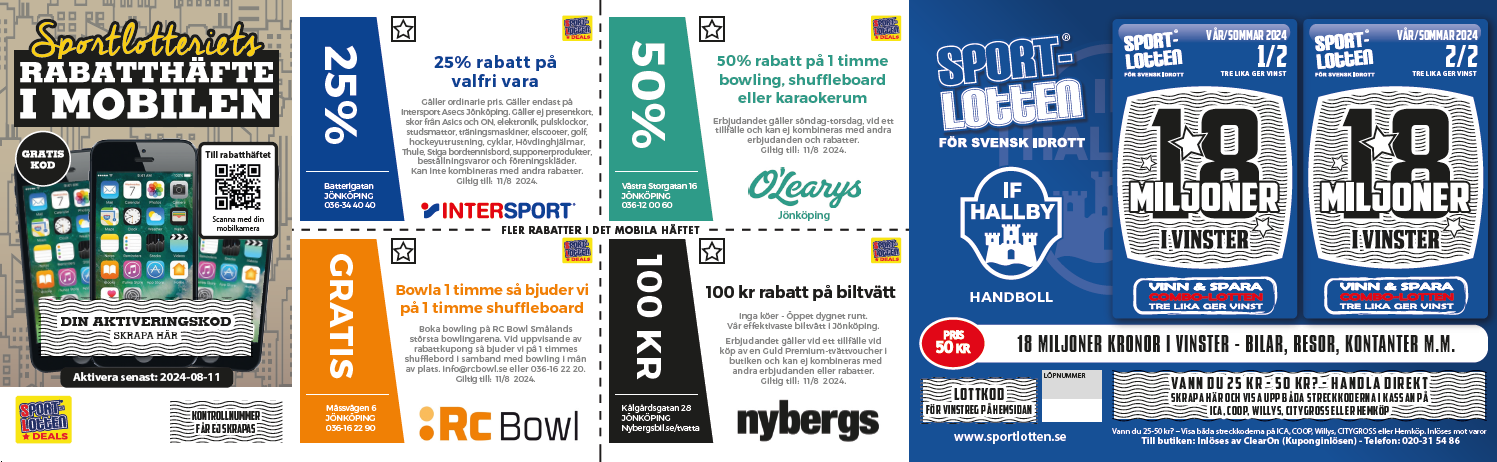 